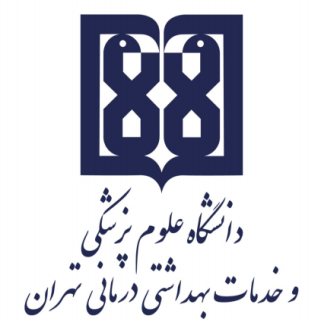 معاونت آموزشيمركز مطالعات و توسعه آموزش علوم پزشکیواحد برنامهریزی آموزشیچارچوب طراحی «طرح دوره» ویژه دورههای کارآموزی/ کارورزیاطلاعات کلی دوره:عنوان دوره کارآموزی/ کارورزی: کارآموزی بارداری طبیعی و غیر طبیعی ( پره ناتال)نام بیمارستان/ مرکز بالینی: بیمارستان ولی عصر، بیمارستان محب یاس و بیمارستان آرشنام بخش/ گروه: مامایی و سلامت باروریمسؤول آموزش: دکتر فرناز فرناماعضای هیأت علمی مدرس در دوره: خانم دکتر بزازیان، خانم شمسی، خانم دکتر فرناز فرناماطلاعات تماس مسؤول آموزش: 61054217طول دوره: 30 روزمرور اجمالی/ توصیف کلی دوره (انتظار میرود مسؤول برنامه، ضمن ارائه توضیحاتی کلی، دوره را در قالب یک یا دو بند، توصیف کند.): کارآموزی بصورت حضور در درمانگاه و ویزیت خانمهای باردار می باشد. در شرایط پاندمی کارآموزی بصورت  دو سوم حضور در فیلد، یک سوم حضور در پراتیک یا مجازی برگزار میشود. دانشجویان بصورت چرخشی در هر یک از این 3 مرکز هر کدام 12 روز حضور می یابند. با توجه به موارد بالینی و کیسهای موجود در هر روز مباحث مورد صحبت و آموزش مشخص میشود، اگرچه یک سری مهارتها ضروری است و به همه دانشجویان آموزش داده میشود. روش کار به این صورت است که مشخصات و کیسهای موجود بعد از مشاهده و درمان در فیلد یادداشت میشود و دانشجو سپس در مورد آن موضوع خاص مطالعه کرده  و در پراتیک و مجازی، دانشجو  ابتدا در خصوص بیماری  توضیحات مختصری بیان میدارد و سپس کیس مطرح شده و در خصوص آزمایشات، سونوگرافی ها و غربالگریها ی خانم باردار صحبت میشود. اهم مطالب عبارتند ازارائه خدمات مربوط به تشخیص ، آزمایشات لازم ، واکسیناسیون و غربالگری  در بارداری ، مشاوره در مورد  مراقبت ها و شکایات معمول بارداری، مدیریت مشکلات شایع بارداری، تشخیص بیماریها  و اورژانسهای بارداری  و ارجاع مناسب ، انجام تستهای سلامت جنین. پیامدهای یادگیری مورد انتظار:بتواند آزمایشات مورد نیاز در بارداری طبیعی را درخواست کندبتواند آزمایشات مورد نیاز در بارداری طبیعی را تفسیر کندبتواند غربالگریها را درخواست کند، تفسیر نماید و در صورت نیاز ارجاع دهدبتواند درخصوص مشکلات شایع بارداری مشاوره های لازم را ارائه دهدبتواند تاثیر بیماریهای مختلف بر بارداری را تشخیص دهد، مدیریت کند و ارجاع دهداهم فعالیتهای یاددهی- یادگیری متناظر با هر یک از پیامدهای یادگیری:فعالیتهای یاددهی: استفاده از  بحث در گروه کوچک، سناریو، آموزش مبتنی بر مسأله ، آموزش مستقیم در حین ویزیت بیمار یادگیری متناظر با پیامد یادگیری ....: شرکت فعال و به موقع در کارآموزی، شرکت در پرسش و پاسخهاوظایف و مسؤولیتهای کارآموزان/ کارورزان در دوره بالینی  (سیاستها و ضوابط دوره):حضور  به موقع و با  رعایت  پوشش حرفه ای    و کارت شناسایی. رعایت   نکات اخلاقی و همچنین ارتباط مناسب    با   دانشجویان، استاد،  پرسنل و خصوصان بیماران،  مطالعه  مطالب   ترمهای قبل،  انجام تکالیف  محوله  ( ارائه کیسها، مطالعه مناسب)  در قالب پورت فولیو، مهارتهای لازم درخصوص  آموزش و مدیریت مشکلات  خانم های باردار، شرح حالگیری مناسب، تفسیر درست آزمایشات ، سونوگرافی  ها و غربالگری ها، نحوه ارزیابی کارآموزان/ کارورزان:نوع ارزیابی (تکوینی/تراکمی)          ارزیابی تکوینی                      روش ارزیابی دانشجو                 ارزشیابی دانش نظری بصورت شفاهی، ارزیابی در محیط کار بصورت پورت فولیو و مشاهده بر بالین بیمار  CEX   Miniسهم ارزشیابی هر نوع/ روش در نمره نهایی دانشجو: حضور به موقع، رعایت پوشش حرفه ای، رعایت اصول اخلاقی و ارتباطی 3 نمره. ارزیابی در محیط کار در ضمن ویزیت بیمار  7 نمره. پورت فولیو 5 نمره.  دانش نظری 5 نمرهمنابع یادگیری: منابع شامل کتب مرجع، نشریههای تخصصی و نشانی وبسایتهای مرتبط میباشد.      الف) کتب: William Obstetrics (2018)       ب) وب سایت:www.UpToDate.com; www. Healthline.com; www.WebMed.com; www.mayoclinic.com  . بست به موضوع در مورد وبسایتهای احتصاصی در هر جلسه راهنمایی میشود      ج) منابع برای مطالعه بیشتر:  مقالات Google Scholarبرنامه زمانبندی هفتگی: خواهشمند است جدول زیر به دقت تکمیل شود.  در بیمارستان محب یاس و آرش روزها شنبه تا دوشنبه و بیمارستان ولی عصر دوشنبه سه شنبه و چهار شنبه است. برنامه برای یکی از این بیمارستانها نوشته شده است. همچنین مباحث بیشتر بر اساس کیسهای دیده شده در روز توسط دانشجویان است تا مباحث از پیش تعیین شده و مباحث بیان شده در جدول حداقل مطالب است و مطالب دیگر مبتنی بر کیسهای روز است .  در حقیقت آموزش مبتنی بر مسئله  استنکات کاربردی پیامدهای یادگیری   پیامدهای یادگیری، ترکیبی از دانش، نگرش، مهارتها و به طور کلی ویژگیهایی هستند کـه میخواهیم دانشجویان ما در انتهای دوره داشته باشند. در واقع به لحاظ ساختاری، پیامدهای یادگیری جملاتی هستند که توصیف میکنند در انتهای دوره چه انتظاری از دانشجو داریم و به عبارت دیگر دانشجو در انتهای دوره چه چیزی را باید بداند، درک کند و قادر به انجام آن باشد. برای مثال دانشجوی دکترای تخصصی .... در پایان دوره ...  باید بتواند ضمن آگاهی بر ضوابط پژوهش اخلاقی، اصول مرتبط را در استفاده از منابع اطلاعاتی منتشر شده، منتشر نشده و الکترونیکی به کار بندد. فعالیتهای یاددهی- یادگیری   منظور از فعالیتهای یاددهی، مجموعه فعالیتهایی است که استادان و دستیاران ارشد در هنگام ایفای نقش استادی، به منظور آموزش بهینه کارآموزان/ کارورزان بر عهده دارند. در این میان، استفاده از راهبردهای یاددهی-یادگیری متمرکز بر روشهای فعال و تعاملی، موجب تقویت انگیزه و محوریت یادگیرندگان خواهد شد. نظیر بحث در گروههای کوچک، آموزش مبتنی بر مسأله، آموزش مبتنی بر تیم و روشهای خودآموزی و آموزش الکترونیکی.  و منظور از فعالیتهای یادگیری، مجموعه فعالیتهایی است که کارآموزان/ کارورزان به منظور ارتقای دانش و مهارت در هر یک از چرخشها، موظف به انجام آنها هستند. به عنوان مثال: شرکت فعال در راند، گراند راند و ژورنال کلاب، ارایه کنفرانسهای آموزشی  روشهای ارزیابی کارآموزان/ کارورزانارزیابی کارآموزان/ کارورزان به صورت تکوینی (در طول دوره آموزشی و با هدف ارائه بازخورد و اصلاح عملکرد فراگیر و یا با اختصاص سهمی از نمره نهایی به آن، تأثیرگذار در ارزیابی پایانی دانشجو) و پایانی (در پایان دوره آموزشی به منظور تصمیم گیری و قضاوت در خصوص میزان یادگیری فراگیر) و با بهرهمندی از انواع روشهای ارزیابی صورت میپذیرد:ارزیابی دانش نظری با استفاده از انواع آزمونهای کتبی اعم از تشریحی، صحیح و غلط، چند گزینهای، جور کردنی، استدلال محور و ... ارزیابی عملکردی در محیطهای شبیه سازی شده برای مثال با استفاده از آزمون بالینی ساختارمند عینی به عنوان یکی از مصادیق بارز آزمونهای ویژه ارزیابی عملکرد ارزیابی در محیط کار با ذکر فعالیتهایی که کارآموزان/ کارورزان به طور مستقل و یا با راهنمایی استاد در محیطهای کار واقعی انجام میدهند. نظیر انجام پروسیجرهای مختلف و با استفاده از انواع روشهای ارزشیابی در محیط کار مانند: ارزشیابی 360 درجه بررسی پورت فولیو  و  لاگ بوکاستفاده از Global rating form استفاده از روشهایی مانندDOPS، Mini-CEX و .... با هدف ارزیابی در طول دوره (ارزیابی تکوینی)   روزهای هفتهشنبهیکشنبهدوشنبهسهشنبهچهارشنبهپنجشنبهنوع فعالیتویزیت بیمارانویزیت بیمارانویزیت بیمارانمسؤولدکتر فرناز فرنام، دکتر هاشم زاده، خانم شمسی تدریس مباحث ضروری:عناوین مباحث شرح حال گیریروز اولآزمایشات روتین و تفسیرروز دومغربالگریروز سومسونو گرافیروز چهارمآنومالی اسکنروز پنجمسوزش سردل و کمر دردروز ششمتهوع و استفراغ و یبوستروز هفتم علایم هشدارروز هفتمخونریزی هاروز هشتم IUGRروز نهمدیابتروز دهمپره اکلامپسیروزیازدهماورژانسهای بارداریروز دوازدهمامکانات آموزشی مورد نیازامکانات معمول درمانگاه پره ناتالوژی مانند سونی کیت و....